

Textilhögskolan lysande på möbelmässan 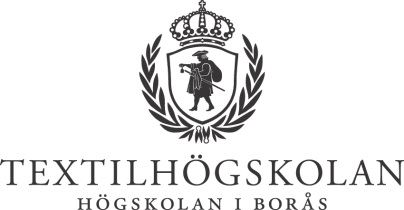 
Ljus kan integreras i textil. Det visar studenter från Textilhögskolan på Möbelmässan i Stockholm. Fem studenter från Textildesignutbildningen tar chansen att visa sina experiment med ljus i vävar.– Vi vill visa ett annat sätt att arbeta med textilier än de traditionella metervarorna, säger Joanna Vikström som är en av studenterna som ställer ut i Stockholm. 
– Därmed visar vi också på alla de möjligheter som finns när det gäller hur man kan arbeta textilt.Textilhögskolan är en del av Högskolan i Borås. Under temat ”Ljus, material och struktur” har studenterna som går sista året på Textildesignutbildningen närmat sig det som kallas för ”Smart Textiles” – textila innovationer med nya lösningar. Under höstterminen har de experimenterat med att integrera ljus i hand- och maskinväv. Fem av studenterna visar nu upp sina resultat i Greenhouse under Möbelmässan ”Stockholm furniture fair” 4-8 februari.– Det vi ställer ut är delar av experimenten och det undersökande arbetet från kursen, säger Joanna Vikström.Greenhouse är möbelmässans så kallade växthus för morgondagens formgivare.Kontakt:  Joanna Vikström 0736-176 661, joanna.vikstrom@gmail.com
Malin Bobeck 0739-386 457, hej@malinbobeck.se
Therese Amus Gidlöf 0730-920 956, therese.amusgidlof@gmail.com
Ellinor Eliasson 0739577055, ellinor.eliasson@yahoo.se
Frida Simonsson 0738-386466, fridasimonssondesign@gmail.com
För mer info samt pressbilder – www.hb.se/ths/mobelmassan14instagram http://instagram.com/textilhogskolan#